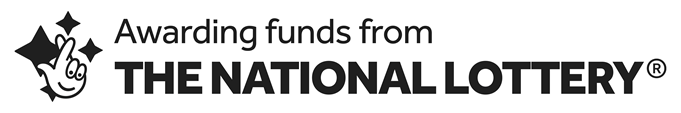 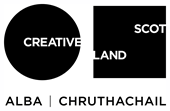 For immediate release: Tuesday 5 December 2023 Latest round of Touring Fund for Theatre and Dance recipients announced
Today, Tuesday 5 December 2023, 14 theatre and dance projects have received new funding to enable tours to communities across Scotland. £2million National Lottery funding through Creative Scotland’s Touring Fund for Theatre and Dance will enable the wide range of new and award-winning productions - from modern adaptations of classic works to autobiographical pieces, musicals, physical theatre and spoken word performances for children, young people, adults and families, to visit small, mid and large-scale venues across 2024 and 2025.Paul Burns, Creative Scotland’s Interim Director of Arts said: “We’re delighted to be announcing recipients of the seventh round of funding to support makers and programmers of some of Scotland’s best theatre and dance. Featuring new and familiar names, this stellar line-up of shows are ready to hit the road and weave their magic with first time and seasoned audiences in a whole host of settings.” Awarded projects: ENDSImage credit: Imogen Stirling by photographer, Mihaela BodlovicNotes to Editors:
The Touring Fund for Theatre and Dance was developed as a collaboration between Creative Scotland, the Federation of Scottish Theatre and their members. The Fund supports the touring of theatre and dance, enhancing opportunities for artists, producers and companies to work more collaboratively with venues to grow audiences and provide greater access to high quality work across Scotland.For full details of previous productions supported through the Fund, please see the announcements from Dec 2022, July 2022, Dec 2021, May 2021, Dec 2019, June 2019 and Dec 2018.Details for the next round of the Touring Fund for Theatre and Dance will be announced in Spring 2023.Since The National Lottery began in 1994, National Lottery players have raised more than £47 billion for good causes. More than 670,000 individual grants have been made across the UK - the equivalent of around 240 lottery grants in every UK postcode district.  https://www.national-lottery.co.uk/Creative Scotland is the public body that supports the arts, screen and creative industries across all parts of Scotland distributing funding provided by the Scottish Government and The National Lottery. Further information at creativescotland.com. Follow us on Twitter, Facebook and Instagram. Learn more about the value of art and creativity in Scotland and join in at www.ourcreativevoice.scot

Media Contact:  Elizabeth Lewis, Media Relations & PR Coordinator (Interim), Creative Scotland 
M: +44 (0)7385 116 861E: Elizabeth.Lewis@creativescotland.comNEW WORKCompanyTitleGenreFunding AmountDEEPNESS LTD Dementia the Musical Music Theatre £110,842 DOGSTAR THEATRE COMPANY The Testament of Gideon Mack by James Robertson, adapted by Matthew Zajac - National Tour Text Based Contemporary£184,447 MICHELLE MCKAY Men Don’t Talk Contemporary Performance£92,869 SHAPER CAPER Ltd Small Town Boys Dance£215,000 SLEEPING WARRIOR THEATRE COMPANY LTD To Save The Sea  Music Theatre£214,867 STARCATCHERS PRODUCTIONS Ltd Float Physical Theatre £119,512 IMOGEN STIRLING Love The Sinner Text Based Contemporary£157,258 RE-STAGINGSAUTHENTIC ARTIST COLLECTIVE CIC When Mountains Meet  Contemporary Performance£149,789 FLEUR DARKIN PRESENCE PROJECTSMy Muses Take Care of Me Dance  £112,500 SARAH GRAY Treasure Island Text-based Classic £140,296 LYTH ARTS CENTRE North of Scotland Children's Theatre and Dance Network Text-based Contemporary£95,265 RAMESH MEYYAPPAN Love Beyond - Act of Remembrance Physical Theatre £184,567 KIRSTEN NEWELL Hebridean Treasure: Lost & Found Dance  £119,240 SAFFY SETOHY Bodies of Water Dance£90,838 TOTAL£1,987,290